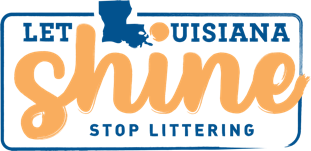 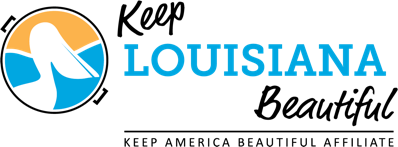 Email Content for Announcing Your Support for Let Louisiana ShineShow your company’s passion for cleaning up Louisiana by sending an email to your employees and external contacts. By voicing your support for stopping litter, you distinguish your business as environmentally responsible. This document includes sample email language. Newsletter Blurb:Let Louisiana Shine. Prevent Litter!Litter is bad for our environment and bad for our quality of life. That’s why Company Name is proud to support Keep Louisiana Beautiful’s litter prevention campaign, Let Louisiana Shine. There are many ways we can help stop litter and Let Louisiana Shine. Simple actions like bagging our trash, tying the bag tight, and covering our cans and dumpsters can help prevent litter. Find out the ways you can help clean up Louisiana at letlouisianashine.org. Email Dedicated to Let Louisiana Shine:Email Subject: Company Name is Proud to Support “Let Louisiana Shine,” Our State’s Litter Prevention Campaign Company Name is proud to support and promote Keep Louisiana Beautiful’s litter prevention campaign, “Let Louisiana Shine.” As a company and as individuals, we must do our part to stop litter. Here are a few ways to make a difference:Bag your household trash before placing it in a covered can at the curb.Keep a litter bag in your car and boat. Use a portable ashtray.Keep your truck bed clean.  Secure your load for safer, cleaner roads. Get Down and Clean Up! Cleanup supplies can be checked out at participating libraries. Join the Clean Biz Partnership! Company Name just joined, and your business can too!Participate in Love the Boot Week in April! Company Name will be hosting a cleanup.Use a reusable grocery bag to prevent plastic bag litter. Report littering at 888.LITRBUGSpread the word, not the litter!  #LetLouisianaShine.Let’s all do our part to stop litter from happening in the first place. A cleaner, greener Louisiana can only be achieved if we all work together.Learn more about the Let Louisiana Shine campaign at www.letlouisianashine.org. Thank you for supporting this important cause.Sincerely,